PAROISSE SAINT-JOSEPH DE MANANeuvaine à Saint-Joseph : « Prions Saint-Joseph pour nos familles »Avec les groupes de la paroisse*Jeudi 10 mars 2022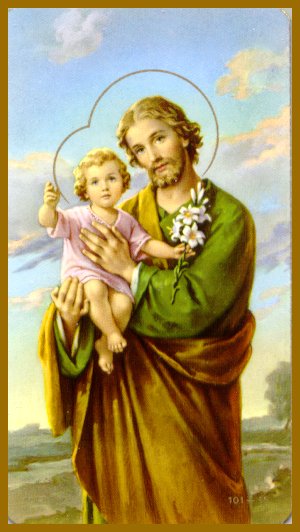 Chorale Paroissiale (CP)*Vendredi 11 mars 2022Feu de la Source (FS)*Samedi 12 mars 2022Communauté haïtienne de Mana (CHM)*Dimanche 13 mars 2022 Étoile brillante ( EB)*Lundi 14 mars 2022Servants d’Autel (SA)*Mardi 15 mars 2022Les Sœurs de St Joseph de Cluny (SJC)*MERCREDI 16 mars 2022Les enfants de Marie et Joseph (EMJ)* Jeudi 17 mars 2022Awala et Yalimapo*Vendredi  18 mars 2022Chorale des Hommes (CH)« Saint-Joseph écoute ma prière guide moi vers Lui   comme un enfant… »                                          